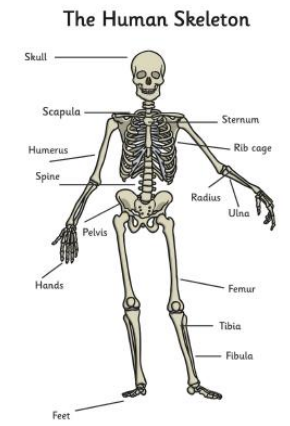 VocabularyVocabularyBalanced dietChoosing foods in the right amount from each of the food groups.NutritionAnimals, including humans, get the food they need to grow and be healthy.SkeletonThe human skeleton is made of bones and grows as we grow.MusclesMuscles are attached to bones by tendons and help them to move. When a muscle contracts, it gets shorter and pulls on the bone it is attached to.SpineYour spine is a strong, flexible column of ring-like bones down the middle of your back.ExoskeletonA skeleton on the outside of the body.EndoskeletonSkeletons on the inside of the body.